             22 февраля 2017 года в спортивных залах МАУ ДО ЦРТДЮ и МБУК ЦКС "Русь" проходили районные соревнования по волейболу посвященные закрытию месячника оборонно-массовой и спортивной работы. В соревновании приняло участие более 60 обучающихся из МБОУ «Грачевская СОШ», МБОУ "Верхнеигнишкинской СОШ им. В.З. Иванова-Паймена", МБОУ "Петрохерсонецкая СОШ им. Г.И. Марчука" МБОУ «Таллинская СОШ», МБОУ «Русскоигнашинская СОШ», МБОУ «Ероховская ООШ» и воспитанники МБУ ДО "Грачевская ДЮСШ"По результатам соревнований:Среди юношей1 место – ДЮСШ-1 (Тардин Дмитрий, Ирбахтин Михаил, Крюков Иван, Летуновский Дмитрий, кашкаров Кирилл, Погорельских Денис, Игнатьев Иван) тренер-преподаватель Жилин В.Н.2 место – ДЮСШ-2 (Зорин Алексей, Аминев Рустам, Волком Михаил, Дубков Денис, Жилин Кирилл, Гончаров Дмитрий, Кондратенко Алексей, Евстегнеев Максим) тренер-преподаватель Жилин В.Н.3 место – МБОУ «Таллинская СОШ» (Беряев Денис, Трофимчук Артем, Казаков Алексей, Максимов Алексей, Ротов Евгений, Трофимчук Роман) тренеры Кормишин Н.И. Среди девушек1 место – ДЮСШ-1 тренер-преподаватель Попов Д.А. (Солуянчева Екатерина, Степанова Наталья, Бахарева Карина, Таляева Оксана, Мягченкова Полина, Степанова Оксана, Бактинязова Аделина)2 место – МБОУ «Русскоигнашкинская СОШ» тренер Козаренко В.А. (Петрова Ангелина, Абаськина Надежда, Максимова елена, Евдокимова Екатерина, Султанова Анастасия, Плеханова Екатерина)3 место – ДЮСШ-2 тренер-преподаватель Попов Д.А. (Трофимова Полина, Аверкиева Дарья, Свотина Анна, Толмачева Ирина, Панфилова Карина, Новик Валентина)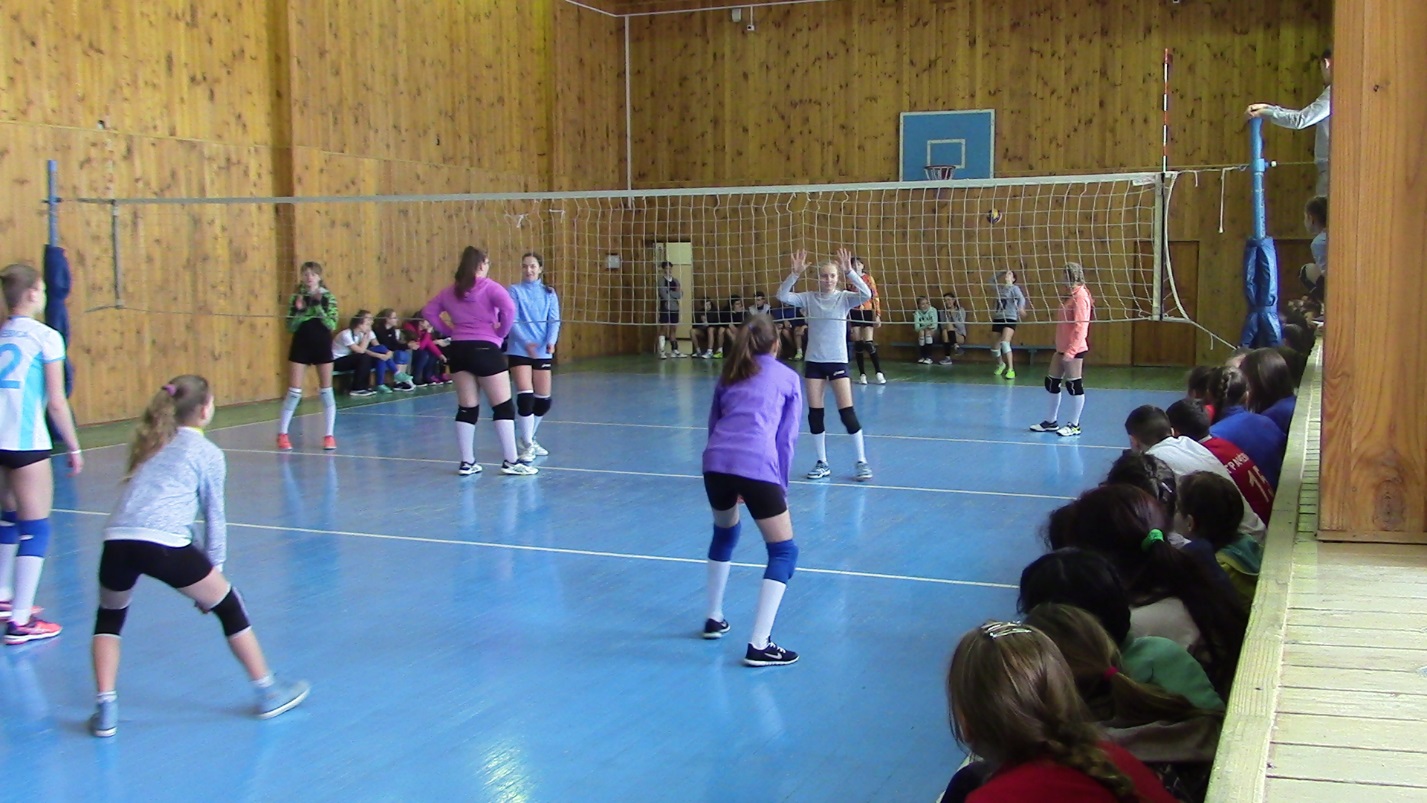 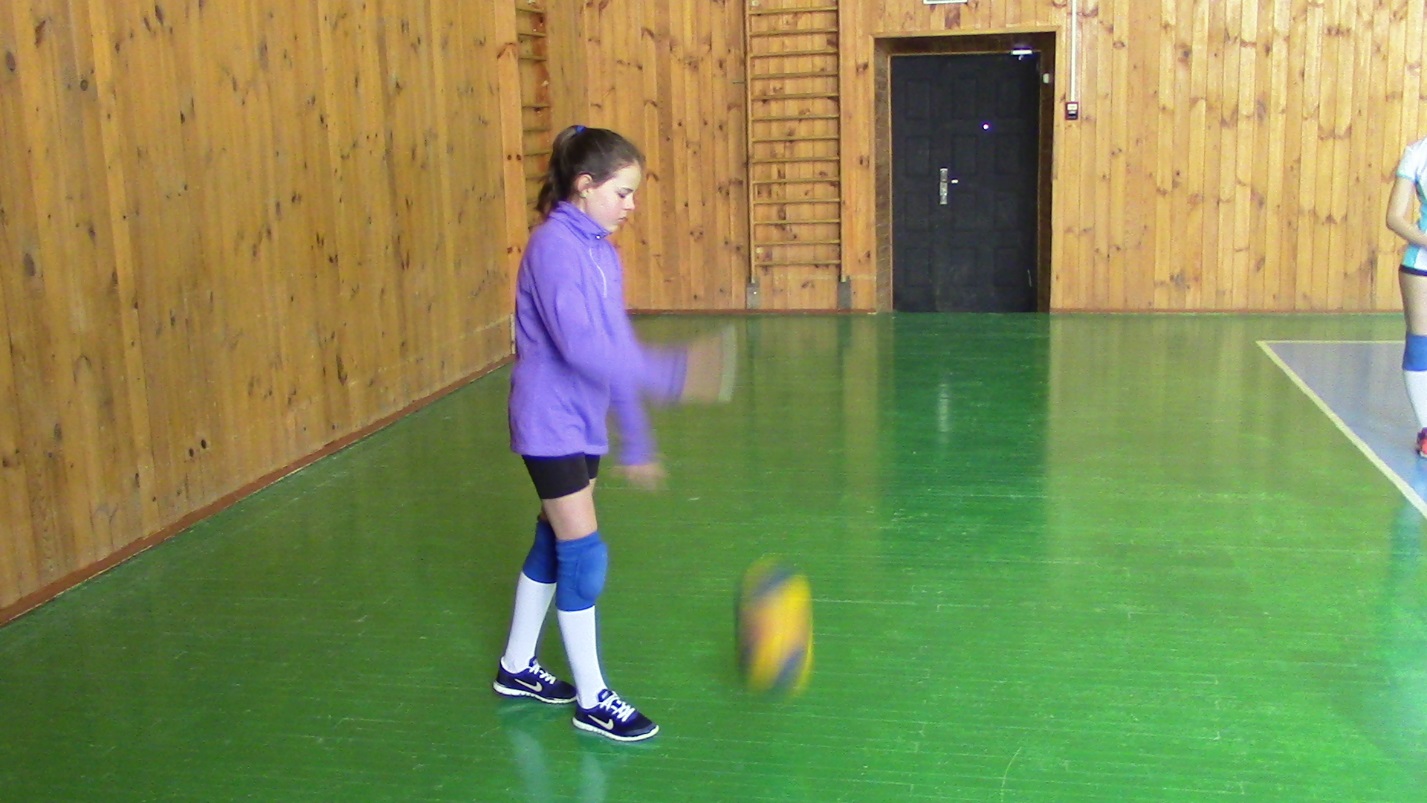 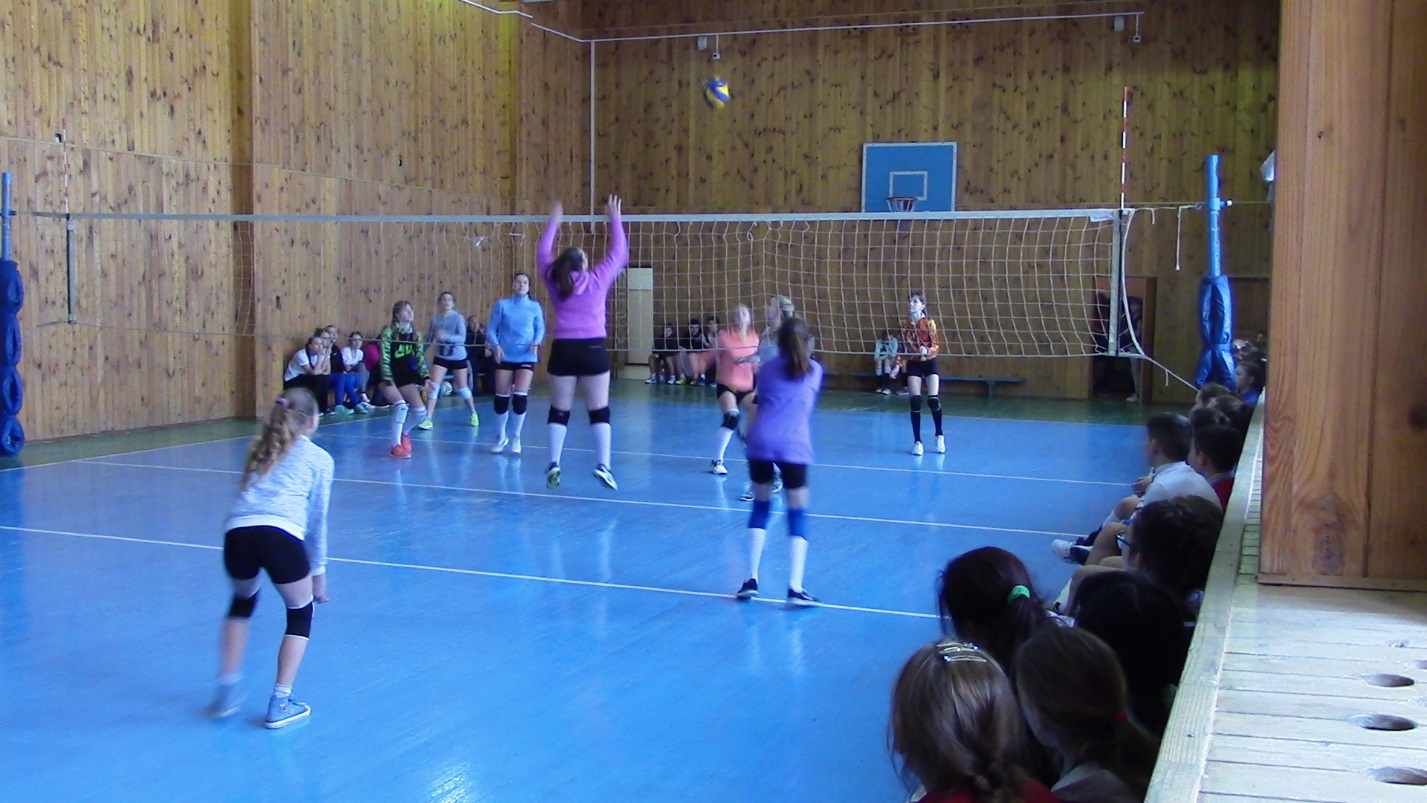 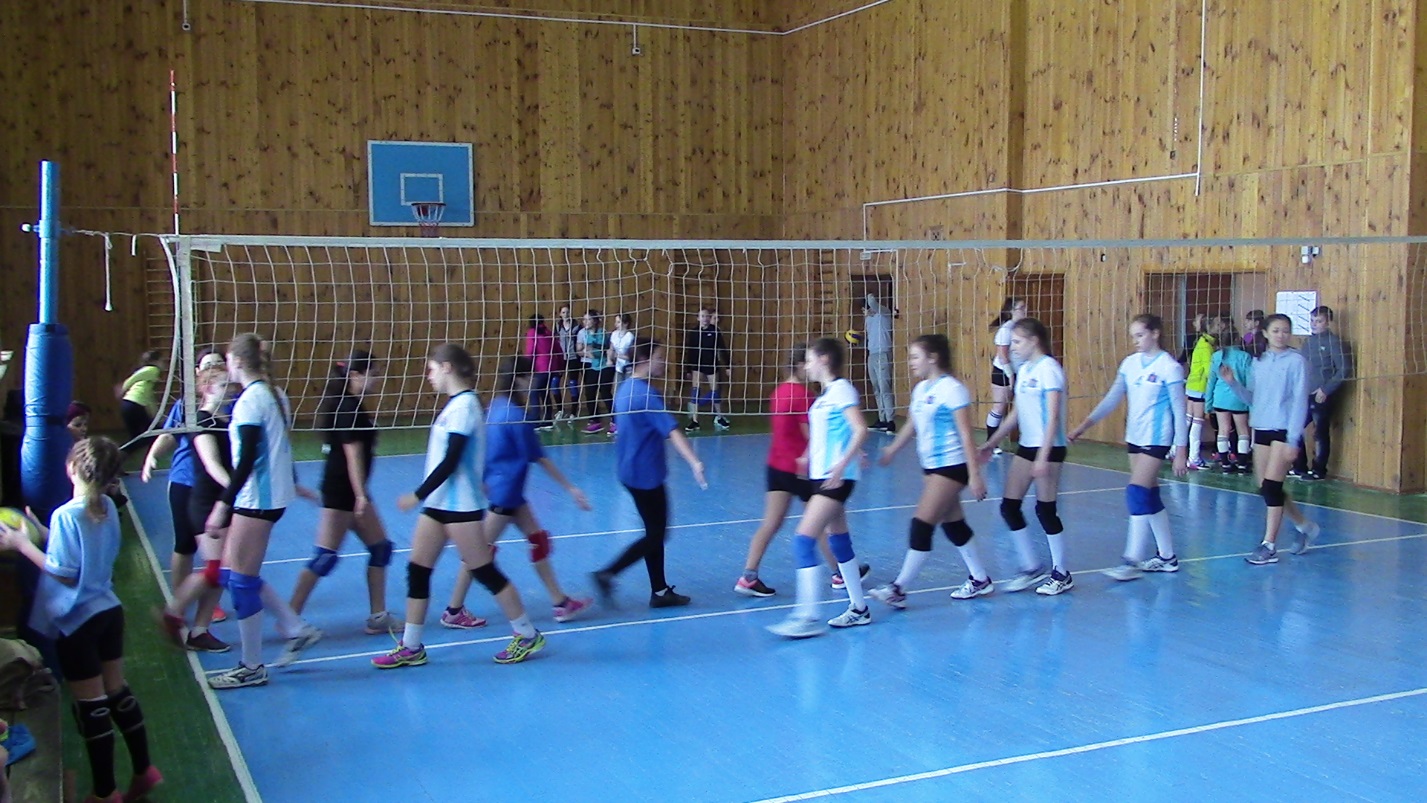 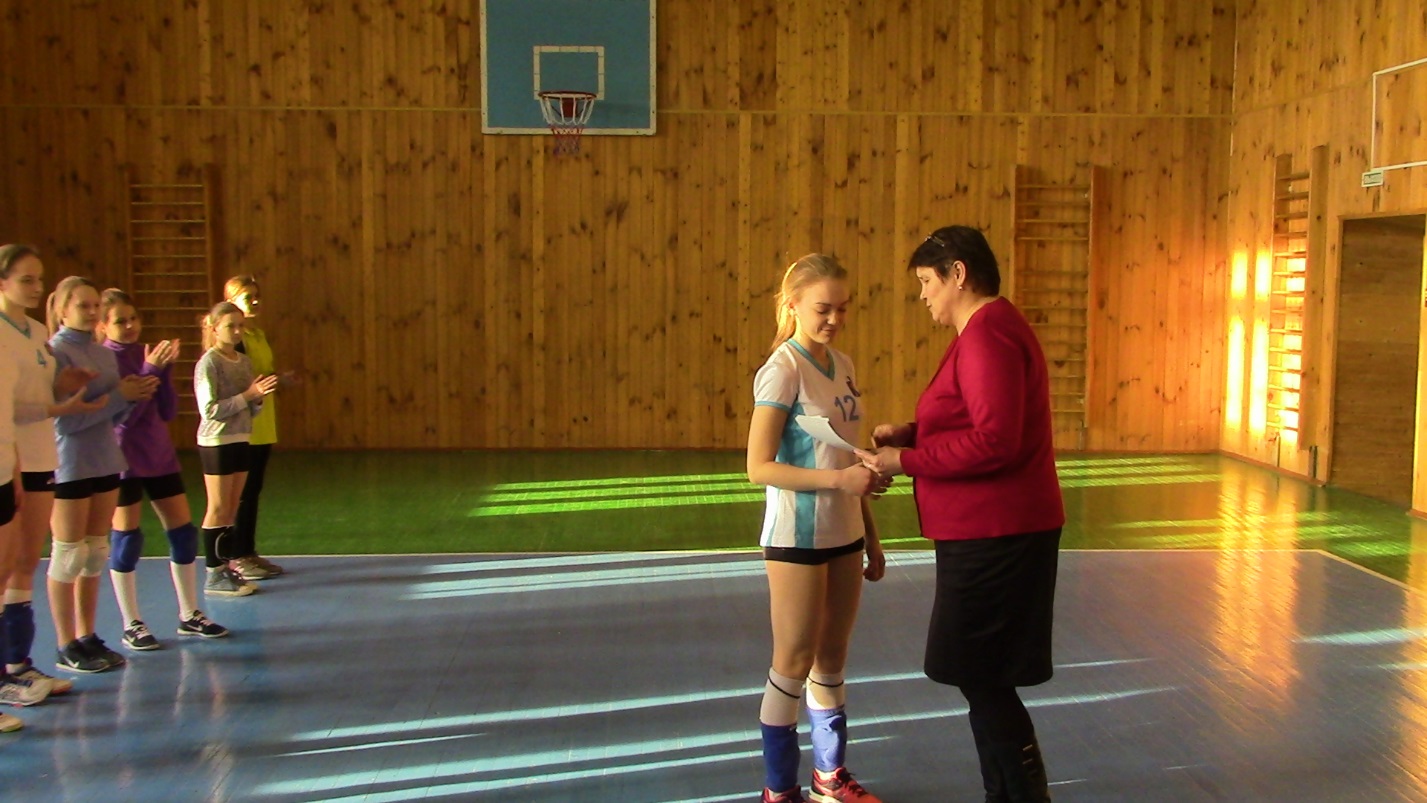 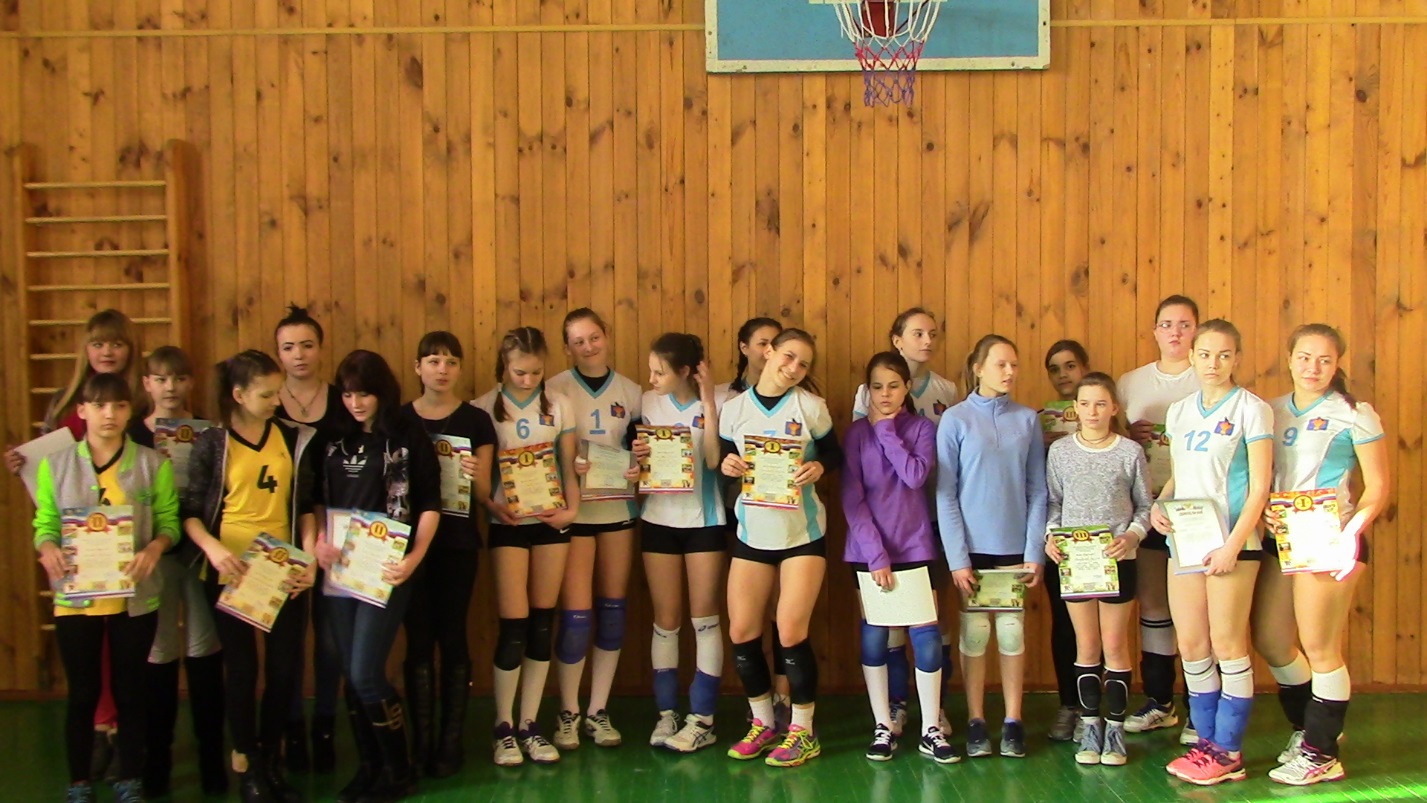 